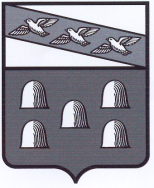 РОССИЙСКАЯ ФЕДЕРАЦИЯАДМИНИСТРАЦИЯ ГОРОДА ДМИТРИЕВА  КУРСКОЙ  ОБЛАСТИПОСТАНОВЛЕНИЕот 29.10.2019г.   № 344г. Дмитриев"Об утверждении положения и состава комиссии по проведению публичных слушаний, общественных обсуждений по вопросам градостроительной деятельности на территории Муниципального образования «город Дмитриев» Курской области "       В соответствии с Федеральным законом от 06.10.2003 N 131-ФЗ "Об общих принципах организации местного самоуправления в Российской Федерации",  В соответствии с  Градостроительным кодексом Российской Федерации, Федеральным законом от 06.10.2003 г. № 131-ФЗ «Об общих принципах организации местного самоуправления в Российской Федерации», Уставом муниципального образования «город Дмитриев» Дмитриевского района Курской области,   Решением Дмитриевской городской Думы №62 от 18.10.2019 года «Об утверждении Положения о  проведении общественных обсуждений, публичных слушаний по вопросам градостроительной деятельности на территории муниципального образования «город Дмитриев» Курской области, Администрация города Дмитриева Курской области постановляет:1. Утвердить: 1.1. Положение о комиссии по проведению публичных слушаний, общественных обсуждений по вопросам градостроительной деятельности  на территории Муниципального образования «город Дмитриев» Курской области. 1.2.  Состав комиссии по проведению публичных слушаний, общественных обсуждений по вопросам градостроительной деятельности  на территории Муниципального образования «город Дмитриев» Курской области.2. Отделу по общим и правовым вопросам настоящее постановление разместить на официальном сайте Администрации города Дмитриева Курской области в сети Интернет.3. Контроль за исполнением настоящего постановления оставляю за собой.4. Настоящее постановление вступает в силу со дня подписания. Глава  города Дмитриева                                                             А.В. РябыкинПОЛОЖЕНИЕ о комиссии по проведению публичных слушаний, общественных обсуждений по вопросам градостроительной деятельности на территории Муниципального образования «город Дмитриев» Курской области1.Положение о комиссии по проведению публичных слушаний, общественных обсуждений по вопросам градостроительной деятельности  на территории Муниципального образования «город Дмитриев» Курской области (далее соответственно – Положение, Комиссия) определяет цели создания и порядок работы межведомственной комиссии.2.Комиссия в своей деятельности руководствуется Конституцией Российской Федерации, Градостроительным кодексом Российской Федерации, федеральными законами, законами и иными нормативными правовыми актами Российской Федерации, решениями Дмитриевской городской Думы Курской области, постановлениями и распоряжениями администрации города Дмитриева Курской области, а также настоящим Положением.3.Основной задачей Комиссии является осуществление организационных и иных действий по проведению публичных слушаний и общественных обсуждений.4.В состав Комиссии входят председатель, заместитель председателя, секретарь и члены межведомственной комиссии.5.Основной формой работы комиссии являются заседания, которые проводятся по мере поступления заявлений.6.К компетенции Комиссии относится:рассмотрение заявлений о проведении публичных слушаний и общественных обсуждений;	содействие участникам публичных слушаний и общественных обсуждений в получении информации, необходимой им для подготовки предложений и рекомендаций;	определение места и времени проведения публичных слушаний и общественных обсуждений;подготовка экспозиции или экспозиций проекта;	оповещение всех заинтересованных лиц на информационных стендах;	опубликование оповещения о проведении публичных слушаний и общественных обсуждений и заключения в печатном средстве массовой информации; обнародование на официальном сайте администрации города Дмитриева Курской области;регистрация участников публичных слушаний;осуществление иных необходимых действий.7.Секретарь Комиссии осуществляет подготовку оповещения о начале публичных слушаний или общественных обсуждений (далее – Оповещение) с учетом требований, установленных частями 6 и 7 статьи 5.1 Градостроительного кодекса Российской Федерации. Форма Оповещения установлена приложениями 1, 4 к настоящему Положению.Администрация опубликовывает Оповещение в порядке и сроки, установленные частью 8 статьи 5.1 Градостроительного кодекса Российской Федерации.8.По результатам проведения публичных слушаний или общественных обсуждений секретарь Комиссии подготавливает и оформляет протокол публичных слушаний или общественных обсуждений, в соответствии с приложениями 2 к настоящему Положению.На основании протокола публичных слушаний или общественных обсуждений готовится заключения о результатах публичных слушаний или общественных обсуждений по форме согласно приложениям 3 к настоящему Положению. Заключение о результатах публичных слушаний или общественных обсуждений подлежит опубликованию в печатном средстве массовой информации.9. Председатель Комиссии:1) руководит деятельностью Комиссии, ведет ее заседания;2) распределяет обязанности между членами Комиссии;3) утверждает дату, время, место проведения, повестку дня заседания Комиссии;4) подписывает от имени Комиссии все документы, связанные с ее деятельностью;5) несет персональную ответственность за выполнение возложенных на Комиссию основных задач и функций.10.В случае отсутствия председателя Комиссии его обязанности и полномочия исполняет заместитель председателя Комиссии.11.Члены комиссии лично участвуют в заседаниях Комиссии. Делегирование полномочий члена Комиссии другому лицу не допускается.Оповещениео начале общественных обсуждений  (публичных слушаний) по проекту ____________________________________________________1.Информация  о проекте, подлежащем рассмотрению на общественных обсуждениях (публичных слушаниях), и перечень информационных материалов к нему:Наименование проекта: ____________________________________________Перечень информационных материалов:____________________________________________________________________ ____________________________________________________________________________________________________________________________________________Информация об официальном сайте, на котором будет размещен проект:_____________________________________________________________________Реквизиты правового акта, на основании которого назначены общественные обсуждения (публичные слушания): ___________________________________________________________________Разработчик проекта:______________________________________________________Организатор общественных обсуждений:_____________________________________________________________________________________________________________________________________  2.Информация о порядке и сроках проведения общественных обсуждений (публичных слушаний) по проекту: Порядок проведения  общественных обсуждений (публичных слушаний) : ________________________________________________________________________________________________________________________________________________Срок проведения  общественных обсуждений (публичных слушаний) ______________________________.3.Информация о месте, дате открытия экспозиции или экспозиций проекта, подлежащего рассмотрению на общественных обсуждениях (публичных слушаниях), о сроках проведения экспозиции или экспозиций такого проекта, о днях и часах, в которые возможно посещение указанных экспозиции или экспозиций    4.Информация о порядке, сроке и форме внесения участниками общественных обсуждений (публичных слушаниях) предложений и замечаний, касающихся проекта.Глава  города ДмитриеваКурской области                                                                                            А.В. Рябыкин          Приложение  к оповещению о начале общественных обсуждений (публичных слушаний) по проекту _____________________________________Информация о месте, дате открытия экспозиции или экспозиций проекта, подлежащего рассмотрению на общественных обсуждениях(публичных слушаниях), о сроках проведения экспозиции или экспозиций такого проекта, о днях и часах, в которые возможно посещение указанных экспозиции или экспозиций   ПРОТОКОЛобщественных обсужденийот___________________(дата оформления протокола)по проекту___________________________________________________(наименование проекта)Информация об Организаторе общественных обсуждений (публичных слушаний):__________________________________________________________________Информация, содержащаяся в опубликованном оповещении о начале общественных обсуждений (публичных слушаний), дата и  источник его опубликования:______________________________________________________________________________________________________________________________________________________________________________________________________ Информация о сроке, в течение которого принимались предложения и замечания участников общественных обсуждений, о территории, в пределах которой проводятся общественные обсуждения, публичные слушания:______________________________________________________________________________________________________________________________________________________________________________________________________Предложения и замечания участников общественных обсуждений, публичных слушаний (с разделением  на предложения и замечания граждан, являющихся участниками общественных обсуждений и постоянно проживающих на  территории, в пределах которой проводятся общественные обсуждения, и предложения и замечания иных участников общественных обсуждений)Секретарь общественных обсуждений_________________________ Ф.И. О.Председатель Общественных обсуждений______________________ Ф.И. О.ЗАКЛЮЧЕНИЕ от _________________                                       (дата оформления)по результатам общественных обсуждений, публичных слушаний по проекту________________________________________________(наименование проекта)Сведения о количестве участников общественных обсуждений (публичных слушаний):_______________________________________________________________________________________________________________________________________________Реквизиты протокола общественных обсуждений (публичных слушаний), на основании которого подготовлено заключение о результатах общественных обсуждений:___________________________________________________________________________________________________________________________________________________________________________________________ Содержание внесенных предложений и замечаний участников общественных обсуждений (публичных слушаний)  (с разделением  на предложения и замечания граждан, являющихся участниками общественных обсуждений и постоянно проживающих на  территории, в пределах которой проводятся общественные обсуждения, и предложения и замечания иных участников общественных обсуждений.   В случае одинаковых предложений и замечаний, такие предложения и замечания обобщаются).______________________________________________________________________________________________________________________________________________________________________________________________________Аргументированные рекомендации организатора общественных обсуждений (публичных слушаний) о целесообразности или нецелесообразности учета внесенных участниками общественных обсуждений или публичных слушаний предложений и замечаний:__________________________________________________________________________________________________________________________Выводы по результатам общественных обсуждений (публичных слушаний):_______________________________________________________________________________________________________________________________________________Секретарь общественных обсуждений_______________________________ Ф.И.ОПредседатель общественных обсуждений ______________________________Ф.И.О.Книга (журнал) учета посетителей экспозиции проектаПриложение №5
к Положению о  комиссии по проведению общественных обсуждений, публичных слушаний по вопросам градостроительной деятельности на территории муниципального образования «город Дмитриев» Курской областиРегистрационный листучастников публичных слушанийпо проекту: ________________________________________________________Дата проведения: "__" _______ 20___ г. Место проведения: ___________Подпись представителя организатора проведения публичных слушаний_____________________ ___________________________ __________________      должность                         подпись регистратора                    Ф.И.О.Приложение № 2к постановлению Администрациигорода Дмитриеваот 29.10.2019 г. № 344Состав комиссии по проведению публичных слушаний, общественных обсуждений по вопросам градостроительной деятельности  на территории Муниципального образования «город Дмитриев» Курской областиПриложение 1К постановлению  администрациигорода Дмитриева Курской областиот 29 октября 2019 г. № 344Приложение №1 к Положению о  комиссии по проведению общественных обсуждений, публичных слушаний по вопросам градостроительной деятельности на территории муниципального образования «город Дмитриев» Курской области№НаименованиеМуниципального образованияМесто, дата  и сроки  открытия экспозицииДата и время  проведения консультирования посетителей экспозиции1Приложение №2 к Положению о  комиссии по проведению общественных обсуждений, публичных слушаний по вопросам градостроительной деятельности на территории муниципального образования «город Дмитриев» Курской областиПриложение №3 к Положению о  комиссии по проведению общественных обсуждений публичных слушаний по вопросам градостроительной деятельности на территории муниципального образования «город Дмитриев» Курской областиПриложение №4 к Положению о  комиссии по проведению общественных обсуждений, публичных слушаний по вопросам градостроительной деятельности на территории муниципального образования «город Дмитриев» Курской области№п/пФамилия, имя, отчество(при наличии, (для физических лиц)Дата рождения(для физических лиц)Адрес места жительства(регистрации)(для физических лиц)Наименование, основной регистрационный номер,Место нахождения и адрес-для юридических лицПредложения и замечанияДата подпись1234№ п/пФамилия, имя, отчество (последнее - при наличии) (наименование юридического лица)Год рождения (основной государственный регистрационный номер для юридического лица)Паспортные данныеМесто жительства (место нахождения и адрес для юридического лица)Согласие на обработку персональных данныхПодписьДаю согласие организатору, ответственному за организацию и проведение публичных слушаний (адрес места проведения публичных слушаний: Администрации города Дмитриева на обработку своих персональных данных - любые действия (операции) или совокупность действий (операций), совершаемых с использованием средств автоматизации или без использования таких средств с персональными данными, включая сбор, запись, систематизацию, накопление, хранение, уточнение (обновление, изменение), извлечение, использование, передачу (распространение, предоставление, доступ), обезличивание, блокирование, удаление, уничтожение персональных данных в целях участия в публичных слушаниях по проекту муниципального правового акта _________________________________________________. Перечень персональных данных, на обработку которых дается согласие: фамилия, имя, отчество; дата рождения; адрес места жительства, данные паспорта. Согласие на обработку персональных данных действует в течение одного года со дня его подписания и может быть отозвано мной в любое время на основании моего письменного заявления в комиссию, ответственную за организацию и проведение публичных слушаний.Ф.И.О.ДолжностьСолохин С.Д.Заместитель Главы города Дмитриева, председатель комиссииЧумак С.А.Начальник по общим и правовым вопросам Администрации города Дмитриева, заместитель председателя комиссииОленина О.В. Главный специалист-эксперт  Администрации города Дмитриева, секретарь комиссииЧлены комиссииЧлены комиссииЩевелёв И.В.эксперт  Администрации города ДмитриеваКлючникова С.Н.начальник отдела по бухгалтерскому учету и отчетности Администрации города ДмитриеваЧумак А.Е.Депутат Дмитриевской городской Думы Курской области (по согласованию)